Exeter City Council Community Grants 2019/20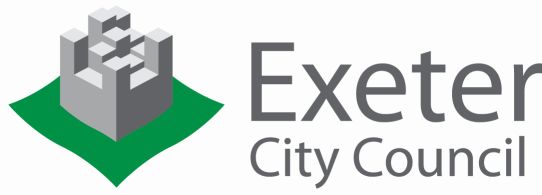 WARD GRANTS APPLICATION FORMIf you have any questions about your application, please email grants@exeter.gov.uk or call 01392 265541Please read the Guidance Notes before completing this form.About your organisationAbout your application
Amount being applied for:        Which Ward/s are you applying for? 
Ward grants will be decided by the councillors in that ward. Please explain what you will use the money for and how this will benefit residents in your neighbourhood:       Please give timescales for your project:What is the total cost of the project you are seeking funds for?     If your project costs more than the amount applied for, please say where the additional funding is coming from:      Have you consulted ward councillors about your application?  Yes   No  Which councillors have you spoken to?     Please sign the box below to confirm that the information you have given is accurate. All groups receiving funding will be required to acknowledge that funding has been provided by Exeter City Council. You may be required to complete an evaluation form.Privacy Notice: www.exeter.gov.uk/DataProtection. The information provided this application will be held by the council; we will not share the information with any third parties without agreement from applicants. Please send the completed form to: Community Grants, FREEPOST EX523, Room 3.10, Civic Centre, Paris Street, Exeter, EX 1 1AZ or e-mail it to: grants@exeter.gov.ukName of group/organisation:      Main contact:     Address of group/organisation:     Postcode:     E-mail:     		                    Website (if you have one):      	                                                                                         Tel:     Proposed expenditure£Materials/Equipment costsVenue hire costs Staff costs e.g. crèche workers, session workersRefreshmentsPublicityOther costs (please specify)       TOTAL EXPENDITUREGrants will only be paid to groups or organisations with a bank account. They will not be paid to individuals. If your group does not have a bank account you will need to find another group who will accept the money on your behalf.Grants can be paid either by cheque or directly into your account (via BACS). ChequePayable to:     Grants will only be paid to groups or organisations with a bank account. They will not be paid to individuals. If your group does not have a bank account you will need to find another group who will accept the money on your behalf.Grants can be paid either by cheque or directly into your account (via BACS). BACSBank name:      Grants will only be paid to groups or organisations with a bank account. They will not be paid to individuals. If your group does not have a bank account you will need to find another group who will accept the money on your behalf.Grants can be paid either by cheque or directly into your account (via BACS). BACSSort code:      Grants will only be paid to groups or organisations with a bank account. They will not be paid to individuals. If your group does not have a bank account you will need to find another group who will accept the money on your behalf.Grants can be paid either by cheque or directly into your account (via BACS). BACSAccount number:      Grants will only be paid to groups or organisations with a bank account. They will not be paid to individuals. If your group does not have a bank account you will need to find another group who will accept the money on your behalf.Grants can be paid either by cheque or directly into your account (via BACS). BACSAccount name:      If applicable please note any social media contact information eg Facebook/Twitter: Signed:                                                                                             Date:     Role/Position in organisation/group:      